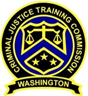 Declaration of Compliance – WAC 139-05-300 24 Hour In-Service Training MandateThe training records of all certified peace officers & reserve peace officers employed by __________________________ have been compiled and reviewed to ensure that they meet the requirements of WAC 139-05-300.  These records are ready for review and audit by WSCJTC.*The 24 hours must include the successful completion of WSCJTC’s 2-hour annual online CIT course prescribed under WAC 139-05-300. I declare that all certified peace officers and reserve peace officers employed by ______________________________ have received at least 24 hours of In-Service training in compliance with WAC 139-05-300 during the calendar year ________________.Chief or Sheriff Name (please print):  _______________________________________________Signature of Above:  _________________________________ Date:  _____________________Does your agency utilize reserve peace officers? Yes NoDoes your agency oversee contract agencies? Yes NoIf you answered yes above, please list all agencies that report to you in the space below.WSCJTC Auditor:  ______________________________ Date Received: ________________Chief/Sheriff Contact Verified     Yes       NoContract Agency Information Verified/Updated     Yes       No